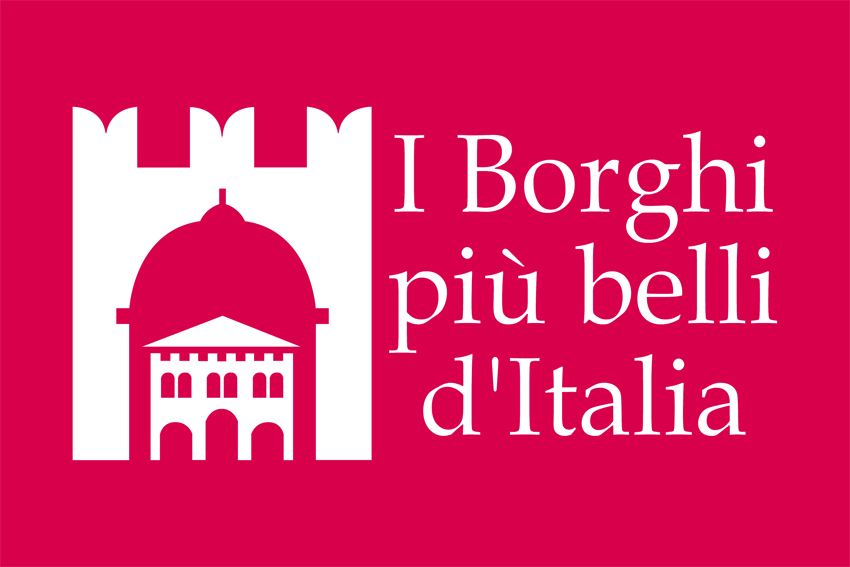 Informativa sul trattamento dei dati personaliEx art. 13 e 14 del regolamento (UE) 679/2016 (General Data Protection Regulation - GDPR)La presente informativa intende offrire ogni informazione utile ad assicurare un trattamento corretto e trasparente dei dati personali, nel rispetto del Regolamento Europeo n. 2016/679 del 27 aprile 2016, relativo alla protezione delle persone fisiche con riguardo al trattamento dei dati personali e alla libera circolazione di tali dati (di seguito GDPR).Titolare del trattamentoIl Titolare del trattamento è il Comune di Miglionico con sede a Miglionico (MT), via Dante, 12 - 75010. Può rivolgersi al Titolare del trattamento scrivendo all’indirizzo sopra riportato, o inviando un messaggio e-mail al seguente indirizzo di posta elettronica certificata: comune.miglionico@cert.ruparbasilicata.itResponsabile della protezione dei datiIl Comune di Miglionico ha incaricato un Responsabile della Protezione dei Dati (RPD). Per comunicazioni relative esclusivamente al trattamento dei dati personali, può essere contattato al seguente indirizzo e-mail: dpo@comune.miglionico.mt.itFinalità e modalità di trattamentoI dati raccolti sono funzionali alla valutazione della sostenibilità della costituzione di una Comunità Energetica Rinnovabile (di seguito “CER”) nel territorio comunale. La CER è un’aggregazione di soggetti che collaborano con l’obiettivo di produrre energia e di condividerne la gestione. I membri possono essere persone fisiche, piccole e medie imprese, enti territoriali o autorità locali, comprese le amministrazioni comunali, e la partecipazione alla CER non può costituire l'attività commerciale e industriale principale. L’obiettivo principale della CER è fornire benefici ambientali, economici o sociali a livello di comunità ai suoi membri, piuttosto che profitti finanziari. In Italia le CER sono definite dal D.L. 162/19, il quale anticipa il completo recepimento dalla Direttiva UE 2018/2001 (nota come “RED II”).Gli aderenti regolano i rapporti tramite un contratto di diritto privato che individua univocamente un soggetto delegato, responsabile del riparto dell'energia condivisa. Mantengono i loro diritti di cliente finale, compreso quello di scegliere il proprio venditore. Possono recedere in ogni momento dalla configurazione di autoconsumo.Tutti i costi di realizzazione, manutenzione e gestione sono a carico del gestore della CER e dell’Amministrazione Comunale e remunerati grazie all’energia prodotta. Non è previsto alcun costo a carico degli aderenti, ai quali potrà essere riconosciuto un importo economico, in funzione dell’energia condivisa.I dati dei consumi energetici annuali saranno utilizzati per verificare la sostenibilità della CER.Natura del conferimento dei datiIl conferimento dei dati personali ha natura facoltativa; tuttavia, in caso di mancato conferimento dei dati richiesti, il Titolare non sarà in grado di fornire all’Utente il servizio richiesto. Per la finalità di cui al punto precedente, l’utente può in qualsiasi momento comunicare di non voler essere più contattato scrivendo all’indirizzo e-mail presente sul Sito.Base giuridica del trattamentoIl trattamento dei dati personali è effettuato dal Titolare nell’ambito di esecuzione dei propri compiti ai sensi dell’art. 6, paragrafo 1, lett. a) e b) del GDPR e, in particolare, nella valutazione e successiva realizzazione della CER. La "CER" prevede un insieme di attività di ricerca e sviluppo finalizzate a ridurre il costo dell'energia elettrica per gli aderenti, ridurre l'impatto del sistema elettrico sull'ambiente e consentire l'utilizzo razionale delle risorse energetiche ed assicurare al Paese le condizioni per uno sviluppo sostenibile.Dati personali oggetto del trattamentoLe operazioni di trattamento sono svolte con riferimento ai soli dati personali necessari per la valutazione della CER. I tipi di dati oggetto di trattamento comprendono, in particolare:dati trattati per la procedura di registrazione: obbligatori al fine di completare la procedura di valutazione: nome, cognome, indirizzo; facoltativi: numero di telefono.dati energetici, ambientali, di consumo.Destinatari dei dati personaliI dati personali potranno essere comunicati esclusivamente ai soggetti autorizzati al trattamento, che operano sotto la diretta autorità e secondo le istruzioni impartite dal Titolare, per l'esecuzione delle attività necessarie.I dati personali potranno essere comunicati:ai soggetti a cui la comunicazione dei dati debba essere effettuata in adempimento di un obbligo previsto dalla legge, da un regolamento o dalla normativa dell’Unione Europea, ovvero per adempiere ad un ordine dell’Autorità Giudiziaria;ad altri eventuali soggetti terzi, quali enti pubblici o autorità istituzionali, nei casi espressamente previsti dalla legge, ovvero ancora se la comunicazione si renderà necessaria per la tutela del Titolare in sede giudiziaria, nel rispetto delle vigenti disposizioni in materia di protezione dei dati personali, nonché al “soggetto aggregatore” incaricato dello sviluppo della CER.Periodo di conservazione dei datiI dati oggetto di trattamento saranno conservati per tutto il tempo necessario allo sviluppo della CER, il raggiungimento delle finalità progettuali e le finalità di analisi svolte dal Titolare. È previsto un periodo di conservazione dei dati personali pari a 5 anni.I dati potranno essere conservati per una durata ulteriore ai sensi dell’art. 99 Codice Privacy e potranno essere condivisi con enti pubblici, privati e con la comunità scientifica in forma di dati aggregati, statistiche o risultati di analisi. Tali risultati potranno essere utilizzati in modo anonimo per la divulgazione scientifica in varie forme. In particolare i risultati della sperimentazione potranno essere successivamente divulgati in forma anonima, in occasione di congressi, riunioni scientifiche e pubblicazioni.Nel caso in cui i dati energetici dell’interessato non fossero compatibili con la realizzazione della CER, i dati oggetto di trattamento saranno automaticamente eliminati.Diritti dell'interessatoL’interessato dal trattamento ha il diritto di chiedere:la conferma che sia o meno in corso un trattamento dei propri dati personali e, in tal caso, di ottenerne l’accesso (diritto di accesso);la rettifica dei dati personali inesatti, o l’integrazione dei dati personali incompleti (diritto di rettifica);cancellazione dei dati, se sussiste uno dei motivi previsti dal Regolamento (diritto all’oblio);la limitazione del trattamento dei dati quando ricorre una delle ipotesi previste dal Regolamento (diritto di limitazione);di ricevere, in un formato strutturato di uso comune e leggibile da dispositivo automatico, i dati e di trasmettere, ove tecnicamente possibile, tali dati a un altro titolare del trattamento (diritto alla portabilità);il diritto di revocare il consenso al trattamento dei dati, in qualsiasi momento, senza pregiudicare la liceità del trattamento basata sul consenso prestato prima della revoca e di opporsi in qualsiasi momento al trattamento per finalità di marketing o diversa finalità ulteriori (diritto di opposizione);il diritto di opporsi, per motivi legittimi, al trattamento dei dati anche qualora pertinenti allo scopo della raccolta.È possibile esercitare i diritti sopra menzionati in qualunque momento, inoltrando una semplice richiesta all'indirizzo mail comune.miglionico@cert.ruparbasilicata.it indicando nell’oggetto “CER”. L’interessato sarà contattato e informato nel più breve tempo possibile e, comunque, entro 30 (trenta) giorni dalla data della sua richiesta.Qualora si ritenga violata la normativa in materia di protezione dati personali per quanto concerne il trattamento, l’interessato ha il diritto di presentare un reclamo davanti all’Autorità Garante locale per la protezione dei dati personali.Aggiornamento dell'informativaEventuali modifiche, integrazioni, variazioni o aggiornamenti della presente informativa possono rendersi necessari in termini di adeguamento normativo e\o rispetto ad eventuali variazioni delle finalità o delle modalità del trattamento dei dati. Ogni versione aggiornata sarà pubblicata sul sito web del Titolare e diventerà efficace nei confronti degli utenti subito dopo la sua pubblicazione. È sempre possibile contattare il Titolare del trattamento inviando una mail all’indirizzo:  comune.miglionico@cert.ruparbasilicata.it Miglionico, lì ____ / ____ / ________Acquisizione del consenso dell’interessatoper la valutazione della sostenibilità della costituzione di una Comunità Energetica Rinnovabile (di seguito “CER”) nel territorio comunale.Io sottoscritto …………………………………………………………………………..., Nato/a …………………………………………………………il ………………..……………..Residente in …………………………...... Via/Piazza……………………………….….…………CAP…………….Tel. ………………………………DICHIARO    • di aver preso atto della informativa fornita ai sensi degli artt. 13 e 14 del GDPR sul trattamento dei dati personali, con la quale sono stato informato che: ho il diritto di revocare il mio consenso in qualsiasi momento; la liceità del trattamento basato sul mio consenso non sarà pregiudicata da una mia revoca successiva; i miei dati saranno conservati per un periodo non superiore a quello necessario per il perseguimento della finalità ivi indicata;    • che al fine di permettere al Comune di Miglionico, Titolare del trattamento, di trattare i miei dati personali per la valutazione della sostenibilità della costituzione di una Comunità Energetica Rinnovabile (di seguito “CER”) nel territorio comunale (cfr. finalità e base giuridica di cui all’informativa del …...) ai sensi dell’art. 6, par. 1, lett. a), del GDPRcon la presente manifestazione di volontà libera, specifica, informata e inequivocabile□ presto□ NON prestoil mio consenso espresso al trattamento dei dati personali che mi riguardano per partecipare alla valutazione in epigrafe.Miglionico, lì ………Firma dell’interessato ______________________